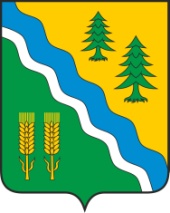            АДМИНИСТРАЦИЯ КРИВОШЕИНСКОГО РАЙОНАПОСТАНОВЛЕНИЕ      28.02.2023                                                                                                                           №127с. КривошеиноТомской областиО внесении изменений в постановление Администрации Кривошеинского района Томской области от 04.07.2018 № 318 «Об утверждении социально значимых видов деятельности, осуществляемых субъектами малого и среднего предпринимательства»  В целях приведения нормативного правового акта в соответствие с общероссийским классификатором видов экономической деятельности, принятом приказом Федерального агентства по техническому регулированию и метрологии от 31 января 2014 №14-ст                (в редакции от 26.07.2022)(далее ОКВЭД ОК 029-2014)ПОСТАНОВЛЯЮ:   1. Внести в постановление Администрации Кривошеинского района от 04.07.2018 № 318 «Об утверждении социально значимых видов деятельности, осуществляемых субъектами малого и среднего предпринимательства» (далее - Постановление) следующие изменения:    пункт 5 Постановления изложить в следующей редакции:«5) деятельность гостиниц и предприятий общественного питания (раздел I ОКВЭД ОК 029-2014)»;  2. Настоящее постановление вступает в силу с даты его официального опубликования.   3.Разместить настоящее постановление на  официальном сайте муниципального образования Кривошеинский район Томской области в информационно- телекоммуникационной сети «Интернет», опубликовать в газете «Районные вести».    4. Контроль за исполнением  настоящего  постановления   возложить    на  заместителя  Главы Кривошеинского района по социально-экономическим вопросам.Глава Кривошеинского района                                                   А.Н. Коломин                                  	Альфия Салеховна Ахмадеева(8-38-251) 2-11-81Прокуратура, Ахмадеева -2                                                                  